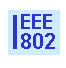 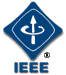 IEEE P802.21 Media Independent Handover ServicesMinutes of the IEEE P802.21 Working Group (DCN 21-17-0026-00)Chair: Subir DasVice Chair: Hyeong-Ho LeeMeeting Minutes of the IEEE P802.21 Working Group Teleconference Friday, May 26, 2017 (8:00-9:00 AM, US EDT) Participants: Yoshikazu Hanatani (Toshiba) Hyeong Ho Lee (ETRI)Sangkwon Peter Jeong (JoyFun Inc.)Dillon Seo (VoleR Creative) Tomoki Takazoe (Panasonic)Subir Das (ACS)Chair called the meeting to order at 8:45 am and mentioned the policy. Chair also called for essential patents. No LOA was declared.   (The meeting was delayed due to a technical problem) Agenda: Discuss IEEE P3333.3 Liaison Letter(DCN:  21-17-0021-01-0000) P3333.3 Chair gave an update on their activities and explained the overall objectives. It was mentioned that the network task group of P3333.3 will meet in July meeting and therefore it is premature to state what kind of specific help would be required from IEEE 802.21. However, P3333.3 would like to create a liaison relationship with IEEE 802.21 so that the AR/VR use case can be discussed and network requirements can be developed. IEEE 802.21 Chair requested P3333.3 Chair to attend July 802 plenary meeting and present the use case with high level requirements similar to that are listed in IEEE Std 802.21.1-2017 so that 802.21 WG members can analyze and discuss the relevance with respect to the published standards.  Other WG members also supported this.  IEEE P3333.3 chair accepted the offer and mentioned that he will present the use case in IEEE 802 July plenary meeting. He will submit the formal liaison letter before the July meeting. He has also invited IEEE 802.21 members to join the upcoming P3333.3 meeting during end of July, which will be held in IEEE headquarters, NJ. Call ended at 9:25am 